Управление культуры администрации муниципального образования Калининский районМуниципальное казенное учреждение –Районный организационно – методический центр«Организация и проведение мероприятий, посвящённых 75-летию Победы в Великой Отечественной войне 1941-1945 годов»Методические рекомендациипо проведению в культурно-досуговых учреждениях мероприятий, посвященных памятным и знаменательным датамВеликой Отечественной войны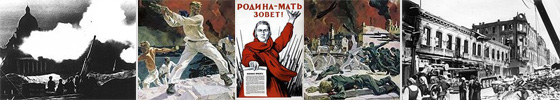 ст. Калининская2019Организация и проведение мероприятий, посвящённых 75-летию Победы в Великой Отечественной войне 1941-1945 годов В современном мире вопросы гражданственности и патриотизма, нравственности и духовности, уважения и толерантности становятся стратегическими приоритетами общественного развития. Важную роль в формировании у детей и молодежи гражданственности и патриотизма играет сфера культуры, являющаяся связующим звеном между разными поколениями, способствующая сохранению накопленного опыта, демонстрирующая уважение к историческому прошлому народа и традициям предков, без чего невозможно дальнейшее процветание и развитие нашей страны. Cо дня окончания Великой Отечественной войны прошло 75 лет, но и сегодня продолжается осмысление событий военных лет: чем была эта война для российского народа и других народов бывшего СССР, как была достигнута победа, как война отразилась на судьбах людей, каковы ее последствия и уроки. Знания, полученные на мероприятиях, проводимых в культурно-досуговых учреждениях в рамках подготовки к празднованию Победы, позволят подросткам и молодежи сформировать собственные представления о Великой Отечественной войне, самим дать оценку тем далеким и грозным событиям, и постепенно, по мере личностного развития, эти процессы займут важное место в их духовной жизни.1.Мероприятия, посвященные памятным датам Великой Отечественной войны, призваны способствовать сохранению исторической преемственности поколений: воспитанию бережного отношения к историческому прошлому и настоящему России, формированию духовно-нравственных качеств личности подрастающего поколения. При планировании, подготовке и проведении мероприятий важно создать условия для эмоционально-ценностного и деятельностно-рефлексивного осмысления героических страниц истории страны, семейного, личностного опыта в контексте событий Великой Отечественной войны.Цели мероприятий:показать связь нашего героического прошлого с современностью, помочь детям и молодежи глубже осознать подвиги нашего народа в годы Великой Отечественной войны, осмыслить роль нашей страны на мировой арене в годы войны и сегодня.Задачи мероприятий:актуализация знаний и расширение представлений зрительской аудитории о событиях Великой Отечественной войны; осознание непреложного факта, что Победа – результат единения всего многонационального народа, людей разных верований во имя общей цели; воспитание гордости за свою страну, чувства сопричастности к ее судьбе, формирование   интереса к изучению героического прошлого своей Родины, почтения к памяти, уважения к делам старшего поколения; рассмотрение важнейших событий войны через обращение   к местному материалу (истории своей семьи, города, района, школы, ее выпускников).Содержание отдельных мероприятий определяется местом в календаре памятных дат Великой Отечественной войны (приложение), возрастными особенностями и личным опытом участников мероприятия (гостей, зрителей), возможностями и особенностями КДУ.Важно, чтобы участники мероприятия осознали ту огромную опасность, которую всему человечеству, стране несла фашистская Германия с союзниками, оценили непреходящее значение беспримерного подвига советского народа. Миллионами жизней было заплачено за свободу нашей Родины и за освобождение народов Европы от фашизма. Решающая роль Советского Союза в разгроме фашизма усилила роль нашей страны в мировой истории.Победа – событие всемирно-исторического значения. Она складывалась из усилий живших и боровшихся тогда – взрослых и детей, фронтовиков, партизан, подпольщиков и тружеников тыла. Каждый гражданин страны внес свой вклад в Победу, говоря словами поэта, одну на всех.2. Методическими условиями обеспечения успешности мероприятий являются:соответствие его содержания и формы возрастным особенностям участников (гостей, зрителей), создание атмосферы сопереживания, соучастия; включение краеведческого материала в содержание мероприятия; использование семейных архивов участников (гостей, зрителей),  (фотографии, письма, воспоминания и т. д.); вовлечение ветеранов Великой Отечественной войны, тружеников тыла, детей войны в процесс подготовки и проведения мероприятия; использование социокультурных возможностей КДУ; обеспечение эмоционального фона проведения мероприятия (использование наглядности, музыки, фрагментов художественных или документальных фильмов и т. п.).Проведение масштабных, итоговых мероприятий могут предварять проекты и различные акции, посвященные той или иной памятной дате. Это могут быть:исследовательские проекты, в том числе по семейной истории; подготовка презентаций по военно-патриотической тематике; конкурс творческих работ учащихся (рисунков, плакатов, сочинений); подготовка номеров художественной самодеятельности (театральные постановки, литературно-музыкальные композиции); встречи с ветеранами; подготовка памятных подарков ветеранам; посещение мемориальных мест с возложением цветов к памятникам и др. Помещения, в которых проводятся мероприятия, должны быть соответствующим образом оформлены, в них могут быть представлены:ксерокопии плакатов, иллюстраций военных лет; репродукции произведений живописи о войне; экспонаты из музея  (продовольственная карточка военной поры, солдатский котелок, кисет, треугольник фронтового письма и др.); экспозиции «Галерея портретов», «Калининский район  (станица, хутор) в военное время»; творческие работы детей (рисунки, сообщения, проектные работы по теме Великой Отечественной войны); выставка семейных реликвий: фотографии из семейного архива, письма с фронта; фрагменты документальных и художественных фильмов о войне; карта «Великая Отечественная война 1941-1945 гг.»; карта, на которой отмечены памятные места, связанные с Великой Победой; макет вечного огня и др.Мероприятия могут быть проведены также в школьном музее, комнате боевой славы, одним словом за пределами КДУ.Результатом, творческим продуктом мероприятий могут стать подготовленные обучающимися фотогазеты, видеофильмы, электронные журналы, разнообразные творческие выставки, проекты и т. п.Формы проведения мероприятий для разных возрастных групп могут отличаться.Для детей старшего дошкольного и младшего школьного возраста наиболее важно, чтобы формы проведения мероприятий, их содержание были интересны детям и способствовали бы их пониманию значимости Великой Победы, воспитанию гордости за историю своей страны, малой Родины, уважения к подвигу старших поколений.Это могут быть: встреча-чествование ветеранов войны и тружеников тыла, беседа, викторина, тематическая экскурсия, виртуальная экскурсия, просмотр видеофрагментов или репродукций с последующей беседой,  литературно-музыкальная композиция, электронная галерея, конкурсы рисунков и плакатов, конкурс чтецов,  компьютерные презентации, подготовленные учащимися совместно с родителями и др.Для подростков в зависимости от конкретных памятных дат календаря могут быть использованы беседы; викторины; конкурсы;  блиц-турниры, посвященные подвигам защитников Родины; выпуск стенгазет;  боевого листка; создание электронной версии исторической карты или карты-схемы с обозначением основных военных событий;  сообщения подростков с использованием мемуарной литературы;  проекты по воспоминаниям родственников и знакомых о войне; сообщения обучающихся о поездках или экскурсиях по местам боевой славы; представление творческих работ воспитанников; интервью по теме мероприятия; конкурс чтецов и музыкальных номеров; литературно-музыкальные композиции;  просмотр и обсуждение документальных и художественных фильмов, посвященных Великой Победе; компьютерные презентации и видеоролики; представление визиток-портретов, посвященных родственникам, участникам войны и труженикам тыла; организация экспозиций, выставок, изданий, посвященных героическим событиям и героям войны, военно-спортивные игры.У старших подростков и юношей уже есть определенные знания и представления о Великой Отечественной войне, есть опыт понимания сложных сюжетов военных лет, приобретенный на уроках истории. В связи с этим необходимо использование форм мероприятий, позволяющих глубже понять истоки и значение великой Победы, осмыслить поведение человека в разных ситуациях, оценить уроки всенародного подвига с точки зрения его участников и современников. Особую значимость в этом контексте приобретает содержание мероприятий, которые позволяют осознать высшие ценности и идеалы в жизни, способствуют формированию ценностных ориентиров.Для молодых людей этого возраста целесообразно использование  таких форм мероприятий, как: конференция; философский стол; дискуссия; представление экспозиции; встреча с фронтовиками, тружениками тыла; вечер-встреча с военнослужащими, курсантами военных институтов; творческие конкурсы; виртуальные экскурсии; экскурсии в музей, к обелискам, памятникам; устный журнал; защита проектов, в ходе которой участники или группы демонстрируют результаты своей проектной деятельности, посвященной теме Победы в Великой Отечественной войне; волонтёрская работа.3. Чтобы решить поставленные воспитательные задачи, культорганизаторам, независимо от возраста целевой аудитории, целесообразно придерживаться следующих правил:- мероприятие, посвященное памятной дате, должно быть актуальным и интересным для той возрастной категории, которой  предназначено мероприятие;- информация, сведения и другие факты  должны  соответствовать исторической действительности и в тоже время раскрывать  новые, неизвестные страницы для всех участников;- необходимо создать на мероприятии  условия, при которых каждый  участник  имеет право на высказывание собственных чувств и мыслей;- проводимое мероприятие должно развивать способность к сопереживанию, а также интеллектуальные умения участников: анализировать, сравнивать, обобщать, делать собственные выводы.Хорошо, если в мероприятиях, посвященных Великой Отечественной войне и другим памятным датам и событиям, связанным с различными войнами,   участвуют ветераны, военнослужащие, труженики тыла, дети войны. Чтобы такие встречи не прошли скучно и безрезультатно, необходимо изучить биографию почётных гостей, их послужной список, наиболее яркие страницы из жизни.  На подготовительном этапе можно заранее попросить гостей, чтобы в своём выступлении они обратили внимание на факты, которые наиболее актуальны в данный момент и в данной детской аудитории.  Полезно предварительно поговорить и с детьми, вызвать у них интерес к гостю. Важно учесть  и помочь связать рассказ ветерана с возрастными особенностями зрителй, их потребностями и интересами. Рассказ гостя должен увлечь присутствующих детей новой постановкой вопросов, интересными  историческими фактами, способствовать формированию у них стремления больше узнать об этих событиях, общаться с такими людьми, подражать героям.4. Статистические материалыВсего на советско-германском фронте было разгромлено не менее 2/3 сухопутных сил Германии. Здесь вермахт потерял свыше 73% своего личного состава, около 75% танков, артиллерии и минометов, свыше 75% авиации.Людские потери СССР во Второй мировой войне.Общие потери – 27 млн. погибших.Потери Красной Армии (в т. ч. в войне с Японией 1945 г.) – 12 млн чел.:5,2 млн – учтенные боевые потери;1,1 млн – умершие от ран в госпиталях;0,6 млн – погибшие от болезней;5,1 млн – пропавшие без вести и попавшие в плен (известно, что 3,3 млн погибли в немецких лагерях для военнопленных).От бомбежек, репрессий, голода и болезней на оккупированной территории погибло 13 млн чел.2,2 млн. умерло на работах в Германии от плохого питания и жестокого обращения.Ранение и ожоги получили 15,2 млн чел.Инвалидами стали 2,6 млн чел.Угнано в Германию 5,3 млн. чел.0,5 млн., так или иначе служивших оккупационным властям и отступивших на запад с войсками вермахта, не вернулись в СССР.Разрушения, нанесенные в ходе Великой Отечественной войны на территории СССР:Полностью разрушено 1710 городов и поселков.Более 25 млн чел. лишились крова.Вышли из строя 32 тыс. крупных и средних промышленных предприятий.Разрешено 48 тыс. км железных дорог, 1870 мостов.Разграблено 1670 церквей.Общий ущерб, нанесенный экономике СССР, примерно в 20 раз превышал национальный доход страны за 1940 г.5. Примерные темы и формы мероприятий,  приуроченных к Дню ПобедыПрезентация проекта «Наша новая Победа» Акция «Обелиск памяти» (по уходу за братскими захоронениями, памятниками, обелисками, увековечивающими память погибших защитников Отечества)\Акция «Дети - ветеранам»Акция «Вспомним всех поименно…» Час памяти «Поминальная свеча» Участие во Всероссийской акции «Георгиевская ленточка» Конкурс рисунков «Если б не было войны…» Конкурс чтецов «Мы о войне стихами гворим», посвящённых 75-летию Победы в Великой Отечественной войне1941-1945 годовКонкурс военной песни «Песни в солдатской шинели» Игра-викторина «Этот День Победы…» Проект «История и уроки войны глазами юных» Проект «Имена Победы на улицах городов и поселков Краснодарского края» Проект «Калининцы - известные и неизвестные герои Великой Отечественной» Проект «Наша электронная Книга памяти» Проект «Великая Отечественная в истории моей семьи»Поздравление ветеранов Великой Отечественной войны и тружеников тыла с Днем Победы (посещение на дому, встречи на мероприятиях) Спортивно-игровое мероприятие Спортивные соревнования Уроки мужества
6. Рекомендуемые электронные ресурсы
https://glory.rin.ru/ - Аллея славыhttps://may9.ru/ - Наша Победа. День за днемhttps://iremember.ru/ - "Я помню": воспоминания о Великой Отечественной войнеhttp://victory-day.ru/  - сайт праздника Победы «С Днем Победы»http://1941-1945.ru/ - Великая Отечественная войнаhttps://www.kuban.kp.ru/daily/27120/4201782/ - как найти фронтовика http://ulyanovbib.blogspot.com/2019/09/100.html - сценарные материалыhttps://scenarii.ru/scenario/index1.php?raz=2&prazd=509&page=1 Источники: Составлено по материалам  https://pandia.ru/text/80/557/892.php 